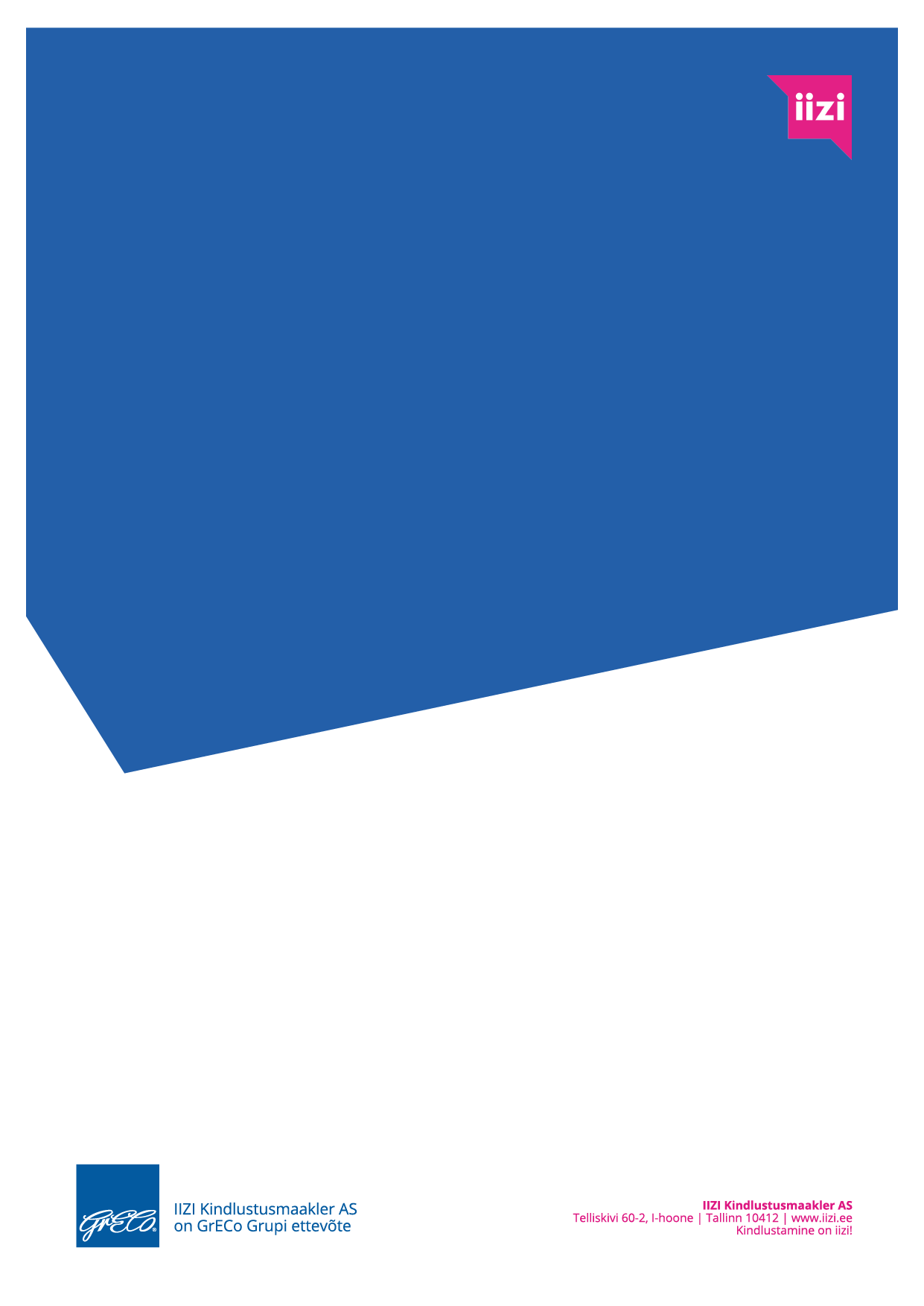 Please fill in English! Palun täida inglise keeles!Drone/Small Unmanned Aircraft/SUA Insurance / DroonikindlustusProposer Details / Kindlustusvõtja General Particulars / Üldine info Public/Products/Aviation Liability – please indicate level of cover required (EUR 1.3m/2.6m/6.5m/13m)Professional Indemnity (data protection, invasion of privacy) / Erialase tegevuse vastutuskindlustus (seoses drooniga tehtavate töödega, sh andmed ja privaatsus)Airborne Equipment – Drones / Õhus olev vara - Droonid Airborne Equipment - Other / Muu õhus olev varustusGround Based Equipment (related to your drone operations, e.g. laptops, iPads etc) / Maapinnal kasutatav drooniga seotud varustusIncreased Cost of Working (ICOW) and Reinstatement of Data (ROD) / Täiendavate kulude ja andmete asendamise lisakaitseHired In (non-owned) equipment / Renditud või kellelegi teisele kuuluv varustus Claims / Eelnevad kahjud Other Material Information / Muu oluline info Declaration / Kliendi kinnitusYou understand the contents of this application and you declare that the information given is, to the best of your knowledge and belief correct and complete. You agree that any statements in this application shall form the basis of the contract and if the risk is accepted you undertake to pay the premium when called upon to do so. You understand that your information may also be disclosed to regulatory bodies for the purposes of monitoring and/or enforcing our compliance with any regulatory rules/codes. / Käesolevas avalduses kinnitate, et esitatud info on õige ja täielik vastvalt teie parimale teadmisele ja usule.  Te nõustute, et see avaldus on kindlustuslepingu aluseks ja riskid ning kindlusrusmaksed arvestatakse vastavalt sellele infole tuginedes. Mõistate, et see info on ka vastavate ametkondade vastavuse kontrolli lauseks regulatsioonides ettenähtud ulatuses. You also confirm that:• You have never been declined insurance, applied increased terms, or refused to renew or had a policy cancelled by any Insurer; • No Principal, Director or Partner has ever been convicted of or charged (but not yet tried) with arson, or any offence involving dishonesty of any kind (e.g. fraud, robbery, theft or handling stolen goods); • No Principal, Director or Partner has ever been declared bankrupt or insolvent, CCJ’s.  / Te kinnitate ka, et kindlustusandjad ei ole keeldunud poliisi uuendamisest või pakkumise tegemisest, kohaldanud lisatingimusi riski suurenemisel või katkestanud poliisi; ettevõtte juhte ei ole kunagi süüdi mõistetud või vastutusele võetud süütamises, või pole toime pannud mistahes kuritegelikku toimingut  (nt pettus, röövimine, vargus  või varastatud kaubakäitlemine jmt); ettevõtte juhte ei ole kuulutatud pankrotis või maksejõuetuks olevaks.IIZIKinnitan, olles vajadusel konsulteerinud IIZI Kindlustusmaakler AS-iga (edaspidi IIZI), et käesolevas tellimuses kajastub õigesti minu ainus, eelistatud ning täielik kindlustushuvi ja peamised nõudmised kindlustuslepingule, sealhulgas riskid, mille vastu kindlustada soovin, soovitava kindlustuskaitse ulatus ja omavastutuse määr ning sellele täiendavat kindlustushuvi selgitamist IIZI-i poolt ei pea vajalikuks.Volitan IIZI-t oma esindajaks käesolevas tellimuses toodud kindlustusobjektide suhtes kindlustuslepingu sõlmimise vahendamisel (sealhulgas pakkumiste tellimine, läbirääkimiste pidamine, kindlustuslepingu tellimine, kindlustusmaksete vahendamine).Policyholder/ Kindlustusvõtja nimi ja registrikoodAddress, country, postcode / AadressContact name, e-mail, telephone / Kontaktisik (ees- ja perekonnanimi, tel, mob, e-mail)Establishment / Ettevõtte tegevuse algusAll Subsidiary Company Names / TütarettevõttedFull description of business / Äritegevuse kirjeldusOwners and Operators of Small Unmanned Aircraft (SUA) / Mehitamata lennuseadmete omamine ja opereerimine(Please advise if you wish to cover another business activity as this will need to be referred to the Insurer/Täpsustage, kui soovite katta muid tegevusalasid)Owners and Operators of Small Unmanned Aircraft (SUA) / Mehitamata lennuseadmete omamine ja opereerimine(Please advise if you wish to cover another business activity as this will need to be referred to the Insurer/Täpsustage, kui soovite katta muid tegevusalasid)Owners and Operators of Small Unmanned Aircraft (SUA) / Mehitamata lennuseadmete omamine ja opereerimine(Please advise if you wish to cover another business activity as this will need to be referred to the Insurer/Täpsustage, kui soovite katta muid tegevusalasid)Excluded territories / Välistatud piirkonnadWorldwide cover is standard subject to the following excluded territories / Standardkaitse on kogu maailm, v.a alltoodud piirkonnad:• United States of America• Algeria, Burundi, Cabinda, Central African Republic, Congo, Democratic Republic of Congo, Eritrea, Ethiopia, Ivory Coast, Liberia, Mauritania, Nigeria, Somalia, The Republic of Sudan, South Sudan• Colombia, Ecuador, Peru• Afghanistan, Jammu & Kashmir, Myanmar, North Korea, Pakistan• Georgia, Nagorno-Karabakh, North Caucasian Federal District• Iran, Iraq, Libya, Syria, Yemen• Any country where the operation of the insured Aircraft is in breach of United Nations sanctions /riigid, kus mehitamata lennuseadmete lennutamine on karistatavWorldwide cover is standard subject to the following excluded territories / Standardkaitse on kogu maailm, v.a alltoodud piirkonnad:• United States of America• Algeria, Burundi, Cabinda, Central African Republic, Congo, Democratic Republic of Congo, Eritrea, Ethiopia, Ivory Coast, Liberia, Mauritania, Nigeria, Somalia, The Republic of Sudan, South Sudan• Colombia, Ecuador, Peru• Afghanistan, Jammu & Kashmir, Myanmar, North Korea, Pakistan• Georgia, Nagorno-Karabakh, North Caucasian Federal District• Iran, Iraq, Libya, Syria, Yemen• Any country where the operation of the insured Aircraft is in breach of United Nations sanctions /riigid, kus mehitamata lennuseadmete lennutamine on karistatavWorldwide cover is standard subject to the following excluded territories / Standardkaitse on kogu maailm, v.a alltoodud piirkonnad:• United States of America• Algeria, Burundi, Cabinda, Central African Republic, Congo, Democratic Republic of Congo, Eritrea, Ethiopia, Ivory Coast, Liberia, Mauritania, Nigeria, Somalia, The Republic of Sudan, South Sudan• Colombia, Ecuador, Peru• Afghanistan, Jammu & Kashmir, Myanmar, North Korea, Pakistan• Georgia, Nagorno-Karabakh, North Caucasian Federal District• Iran, Iraq, Libya, Syria, Yemen• Any country where the operation of the insured Aircraft is in breach of United Nations sanctions /riigid, kus mehitamata lennuseadmete lennutamine on karistatavDo you require cover for additional territories above and which territory? / Kas ja millistesse ülaltoodud riikides vajate kindlustuskaitset?Yes/NoYes/NoYes/NoHave you received appropriate training? / Kas te olete saanud piisava koolituse?Yes/NoYes/NoYes/NoIf you answered yes to the above question please answer the following: / Kui vastasite jaatavalt, siis palun täpsustage järgnevat:Who provided the training? / Kes viis koolituse läbi?If you answered yes to the above question please answer the following: / Kui vastasite jaatavalt, siis palun täpsustage järgnevat:Which training course did you complete? / Millist tüüpi koolitusega oli tegu?If you answered yes to the above question please answer the following: / Kui vastasite jaatavalt, siis palun täpsustage järgnevat:What date did you complete the course? / Mis ajal koolitus toimus?Ground School:If you answered yes to the above question please answer the following: / Kui vastasite jaatavalt, siis palun täpsustage järgnevat:What date did you complete the course? / Mis ajal koolitus toimus?Flight Test:Are you in possession of a Permission to Fly from your national aviation authority? / Kas teil on olemas vastavad leoad kohalikult lennuametilt?Yes/No(we will require a copy certificate once available / vajalik lisada hiljemalt poliisi vormistamisel)Yes/No(we will require a copy certificate once available / vajalik lisada hiljemalt poliisi vormistamisel)Yes/No(we will require a copy certificate once available / vajalik lisada hiljemalt poliisi vormistamisel)When did you start operating SUA? / Millal alustasite mehitamata lennuseadmete opereerimist?Trade Association Membership / Kas kuulute mõnda erialaliitu?Yes/NoName of trade association:Membership number:Yes/NoName of trade association:Membership number:Yes/NoName of trade association:Membership number:LimitXx  mEURDo you propose to carry out any work for public authorities e.g. emergency services? / Kas teete töid avaliku sektori asutustele, nt hädaabitööd?Do you propose to carry out any work for the military? / Kas teete töid militaarsektorile?Do you operate Beyond Visual Line of Sight (BVLOS)? / Mehitamata lennuvahendi silmsideta opereerimineCover requiered? / Kas soovite seda kaitset? Yes/ No Yes/ NoIf yes, limit required (standard is 62,500): / Kui jah, siis millisele limiidileCLAIMS – the below questions are specific to the PROFESSIONAL INDEMNITY section only / Erialase tegevusega seotud kahjud ja nõudedCLAIMS – the below questions are specific to the PROFESSIONAL INDEMNITY section only / Erialase tegevusega seotud kahjud ja nõudedCLAIMS – the below questions are specific to the PROFESSIONAL INDEMNITY section only / Erialase tegevusega seotud kahjud ja nõudedHave any claims in respect of the risks to which this form relates ever been made against the business or any of the Principals, Partners or Directors? / Kas teie vastu on nõudeid, mis on seotud äritegevuse või ettevõtte juhiga?Have any claims in respect of the risks to which this form relates ever been made against the business or any of the Principals, Partners or Directors? / Kas teie vastu on nõudeid, mis on seotud äritegevuse või ettevõtte juhiga?Are any of the Principals, Partners or Directors AFTER FULL ENQUIRY aware of any circumstances which might give rise to such a claim? / Kas ettevõtte juhid on peale järelepärimist teadlikud asjaoludest, mis võivad tingida nõude?Are any of the Principals, Partners or Directors AFTER FULL ENQUIRY aware of any circumstances which might give rise to such a claim? / Kas ettevõtte juhid on peale järelepärimist teadlikud asjaoludest, mis võivad tingida nõude?Has any proposal in respect of the risks to which this form relates ever been declined or has any such insurance ever been cancelled or renewal refused? / Kas mõni kindlustusandja on keeldunud teie erialast tegevust kindlustama või poliisi uuendama?Has any proposal in respect of the risks to which this form relates ever been declined or has any such insurance ever been cancelled or renewal refused? / Kas mõni kindlustusandja on keeldunud teie erialast tegevust kindlustama või poliisi uuendama?Make&Model / Tootja ja mudelWeight / KaalSerial No / Seerianr.Year of manufacture / ValmistusaastaValue (EUR) / VäärtusRotary or Fixed Wing? / Pöörlev või fikseeritud tiivik?Total value of all other airborne equipment (i.e. cameras etc.): / Muu õhus olevate seadmete väärtus kokku:Total value of all ground based equipment (i.e. cameras etc.): / Maapinnal kasutatavate seadmete väärtus kokku:Do you require ICOW cover and ROD cover at EUR 31 250 EUR and ROD cover at 12 500 EUR? / Kas soovite nimetatud lisakaitset?What is the total value of hired-in equipment? /  kui suur on kogu renditava varustuse väärtusCan you confirm that the continuing hire charges will not exceed 12 500 EUR?/ Kinnitage, et maksimaalne rendikulu suurus renditud varustusele ei ületa 12 500 EUR?If no, what limit do you require? / Kui ületab, siis millist limiiti soovite?Detail any losses in the past three years / Detailne kahjuinfo viimasel 3 aastal:1. SUA or portable equipment away from the premises / Mehitamata lennuseadme ja/või varustuse kahjud2. Public Liability / Vastutuskindlustuse kahjudDetail any losses in the past three years / Detailne kahjuinfo viimasel 3 aastal:1. SUA or portable equipment away from the premises / Mehitamata lennuseadme ja/või varustuse kahjud2. Public Liability / Vastutuskindlustuse kahjudDetail any losses in the past three years / Detailne kahjuinfo viimasel 3 aastal:1. SUA or portable equipment away from the premises / Mehitamata lennuseadme ja/või varustuse kahjud2. Public Liability / Vastutuskindlustuse kahjudDetail any losses in the past three years / Detailne kahjuinfo viimasel 3 aastal:1. SUA or portable equipment away from the premises / Mehitamata lennuseadme ja/või varustuse kahjud2. Public Liability / Vastutuskindlustuse kahjudDate / KuupäevDetails/incident / kirjeldusAmount Paid / Hüvitatud kahjuOutstanding / Ootel kahjusummaRemedial Measures / Meetmed edasiste kahjude vältimiseksRemedial Measures / Meetmed edasiste kahjude vältimiseksRemedial Measures / Meetmed edasiste kahjude vältimiseksRemedial Measures / Meetmed edasiste kahjude vältimiseksDateSteps taken to avoid recurrence / Tegevused sarnase kahju vältimiseksSteps taken to avoid recurrence / Tegevused sarnase kahju vältimiseksSteps taken to avoid recurrence / Tegevused sarnase kahju vältimiseks